Presseartikel SZ-Starnberg vom 28./29. April 2018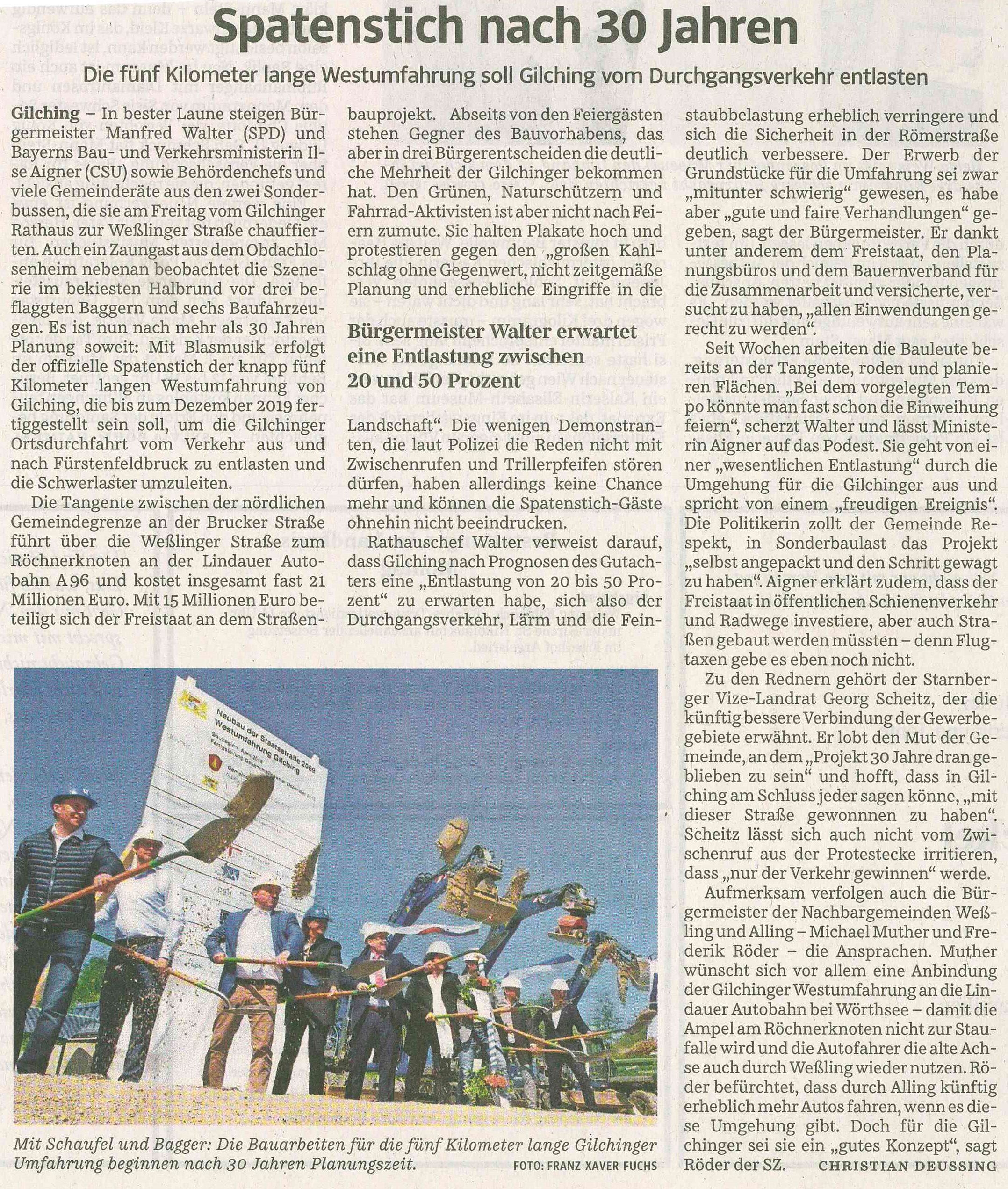 